 КГУ «НСШ №1»                              (наименование организации образования)                              Краткосрочный (поурочный) план по литературному чтениюВ.Голышкин «Солнечные часы». Измерение времениХод урокаРаздел:ВремяВремяФИО педагогаАлексеенко ЛААлексеенко ЛАДата:23.11.202123.11.2021Класс: 3ВКоличество присутствующих:Количество отсутствующих:Тема урокаВ.Голышкин «Солнечные часы»Измерение времениВ.Голышкин «Солнечные часы»Измерение времениЦели обучения в соответствии 
с учебной программой3.1.5.1.строить высказывания для  объяснения  своих идей, чувств, мыслей, используя художественно – выразительные средства;3.2.7.2 сравнивать эпизод художественного произведения с его отображением в иллюстрациях/ мультфильмах/ музыке с помощью учителя;3.3.2.1 писать творческие работы разных жанров, письмо герою/ сказки/ рассказы3.1.5.1.строить высказывания для  объяснения  своих идей, чувств, мыслей, используя художественно – выразительные средства;3.2.7.2 сравнивать эпизод художественного произведения с его отображением в иллюстрациях/ мультфильмах/ музыке с помощью учителя;3.3.2.1 писать творческие работы разных жанров, письмо герою/ сказки/ рассказыЦели урока- узнать, как построить высказывание, отбирая информацию из различных источников- узнать, как построить высказывание, отбирая информацию из различных источниковЭтап урока/ ВремяДействия педагогаДействия ученикаОцениваниеРесурсыНачало урока0-3 мин
Позитивный настрой на урокПрозвенел звонок для насВсе зашли спокойно в классВсе у парт стоят красивоПоздоровались учтивоТихо сели, спинки ровноВсе с улыбочкой вздохнемИ урок литературного чтения  начнемПоприветствуйте партнера по плечу (дают пять); по лицу (кулачок)Проверяют рабочее место. Приветствуют учителяэкранСередина урока4-40 мин1.Актуализация жизненного опыта.Целеполагание.Сегодня на уроке мы:-Сегодня на уроке литературного чтения вы узнаете, как построить высказывания для объяснения своих мыслей-Сравнивать эпизод художественного произведения с его отображением в иллюстрациях-Писать письмо герою2. Работа над темой.Мозговой штурм1 показ фото солнечных часов на экране. Обсудите в группе ,что это за сооружение,для чего оно предназначено,как работает. (по 15 секунд каждый номер)- Опрос по номерам- Как известно, часы бывают самые различные (экран)Вы верно указали – это сооружение называется солнечные часы.- Чтение информации о солнечных часах по приему «Инсерт» в учебнике с 21 в рамке. (30 сек)«˅» - я это знал«+» - новое для меня«-» - думал иначе«?» - интересно. Непонятно. Нужно разобратьсяОпрос после прочтения статьи-Что знали- что нового было для вас-кто думал иначе-в чем необходимо разобраться- Видео о солнечных часах (34 сек)-Познакомимся с произведением Василия Семеновича Голышкина(фото на экране)- прочитайте краткую биографию писателя. С 85 в учебнике( 1мин)Тэк-оф тач даун Прием «Взлет-посадка»+ Василий Семенович Голышкин – русский писатель, участник Великой Отечественной войны- Одной из главных тем в творчестве Василия Семеновича была тема взрослых+ Писатель окончил Московский педагогический институт, награжден многими медалями и орденами-Обратите внимание на произведения автора (на экране фото обложек)- Познакомимся с произведением Василия Голышкина «Солнечные часы»Школа ораторского искусства  « Мямлики-шустрики»Де-ся-ти-класс-ни-киТор-жест-вен-ноПред-по-ла-га-е-мыхСловарная работаКлепать – соединять части чего-нибудь с помощью заклепокБыть на седьмом небе – испытать состояние счастьяНе стал мешкать – не стал медлитьХолстина – льняная ткань из толстой пряжиЧТЕНИЕ  Поверка восприятия текста-Понравилось произведение?- Что особенно понравилось?- От чьего имени идет повествование текста? ( от имени автора)МИКС_ПЭА ШЭА В парах под музыкуНазовите главных героев произведения (автор, Павка)–отвечают, кто выше ростомГде происходили события в произведении? (На географической площадке)  отвечают, кто ниже ростомРади чего мальчики сделали стрелки?отвечают , у кого больше пуговиц- РАБОТА В ГРУППАХ 6 ШЛЯП ДЕ БОНОНе забываем, во время работы в группе уважаем друг друга, уважаем мнение друг друга.Ответы групп оценивают группы при помощи смайликов1 группа – «Белая шляпа»Как называется произведение?Автор рассказа.Главные герои рассказаГде происходили события?группа – «Черная шляпа» ГдеПлохо…группа – «Желтая шляпа» Что позитивного находите в рассказе?4 группа _ Красная шляпаКакие эмоции переживали герои рассказа?5 группа - Зеленая шляпаПредложи, как ребята могли бы поступить по-другому?6 группа  «Синяя шляпа»Какая основная идея рассказа? Чему учит произведение?Критерии : строят высказывания для объяснения своих мыслейДескрипторы: 1 Строит высказывание в соответствии с цветом шляпы – 1 балл2 Приводит факты для подтверждения ответа – 1 баллРечь точная, ясная – 1 балла3балла – 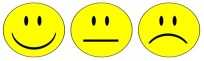 2балла –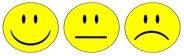 1балл – 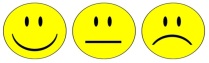 Группы оценивают при помощи смайликов.Тестирование при помощи приложения Пликерс (2 мин)1 Кто автор произведения «Солнечные часы»?А) Е.Шварц             В) В. Голышкин             С) А. Введенский2 Определи жанр произведения «Солнечные часы»А) сказка                 В) стихотворение           С) рассказ3 Посередине солнечных часов былиА) стрелки               В) колышек                  С) цветы4. В какое время суток мальчики «ремонтировали» часы?А) ночью             В) днем                  С) утром5. Кто снял холст с часов?А ) Павка             В) автор          С) АликОбсуди с партнером по плечу  (30 сек)К какому эпизоду соответствует иллюстрация в учебнике нас 22 (зачем это а, спросил я…)( С партнером по лицу предлагаю определить последовательность событий в рассказе         «Солнечные часы» . Расставь цифры в нужном порядке. (1 минута на расстановку и 30 сек на проверкуТоржественная минута открытияНедоумение мальчишек на открытииПодслушанный разговорЧасы с колышком под холстинойВечерняя разведка на географическую площадкуСамооценивание по шаблонуКритерий: определять последовательность событий в рассказеДескрипторы:Верно определяет 1 событие – 1 баллВерно определяет 2 событие – 1 баллВерно определяет 3 событие – 1 баллВерно определяет 4 событие – 1 баллВерно определяет 5 событие – 1 баллбалла – солнышкобалла – облачко2-1 балла - тучкаПисьмо герою (5 минут)Сделали ли ребята из произошедшего какие-либо выводы?- Как бы вы поступили на месте главных героев?- Вообразите, что было бы, если мальчики не подслушали разговор.Я предлагаю вам написать письмо мальчикам. В письме выразите отношение к произошедшему и дайте совет, как можно было бы поступить в этой ситуации. -Положите в конверт, по времени можно заслушать одно.Цель: Писать письмо героюКритерии: пишет письмо героюДескрипторы Соблюдает последовательность предложений – 1 баллПишет рекомендацию герою – 1 баллВерно оформляет запись предложения (начало с заглавной буквы, в конце предложения - знак) – 1 баллСоблюдает правило орфографии при записи слов- 1 баллПишет текст аккуратно в соответствии с требованиями каллиграфии – 1 баллОбсуждают в группе , делают обобщение.Слушают рассказ учителяЧитают информацию , отмечают обозначенияОтвечают на вопросы учителяСмотрят видео о солнечных часахЧитают краткую биографию писателяотвечают на вопросы учителяЗнакомятся с произведениями писателя (выставка книг)Работают над правильным произношением сложных словРаботают с лексическим значение словЧитают произведение в учебнике хорошо читающие ученикиПод музыкальное сопровождение образуют пары, отвечают на вопросы учителяРаботают в группеРаботают с QR кодомНаходят в паре эпизодВ паре расставляют последовательность событийПишут письмо герою рассказаФО «Словесная похвала»ФО «Словесная похвала»ФО «Словесная похвала»ФО «Словесная похвала»ФО «Словесная похвала»Взаимооценивание «Сыр-терка»Взаимооценивание по критериямСловесная похвалаФО Словесная похвалаФОсамооцениваниеКОЭкранКолокольчик, экран, фото солнечных часовУчебник, простой карандашэкранучебникЭкранЭкранЭкранЗапись МР4ШляпыQR-коды, экранУчебникТетрадьКонверт, лист бумагиКонец урока40-45 минДОМ ЗАДАНИЕДома подготовьте чтение по ролям, в различных источниках найдите информацию, где находятся солнечные часы в нашей странеРефлексияПродолжи предложениеСегодня я узнал ….Было трудноУ меня появилось желание …Урок дал мне для жизни …- Поблагодарите за работу партнера по плечу, по лицу (спасибо за работу!)Рефлексия Если все понятно – солнышкоВозникали проблемы  облачкоБыло очень тяжело - тучкаДети отвечают на вопросы.Проводят самооценку работы на уроке.Картинка смайлик